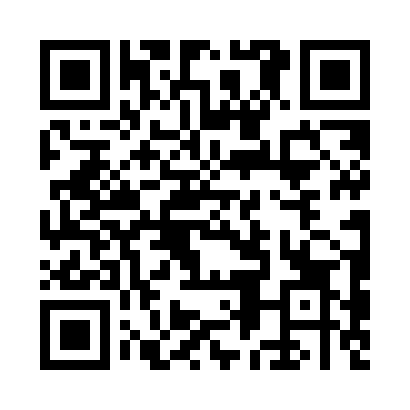 Ramadan times for Sabha, LibyaMon 11 Mar 2024 - Wed 10 Apr 2024High Latitude Method: NonePrayer Calculation Method: Egyptian General Authority of SurveyAsar Calculation Method: ShafiPrayer times provided by https://www.salahtimes.comDateDayFajrSuhurSunriseDhuhrAsrIftarMaghribIsha11Mon5:525:527:161:124:367:097:098:2412Tue5:515:517:151:124:367:107:108:2513Wed5:505:507:141:124:367:107:108:2514Thu5:495:497:131:114:367:117:118:2615Fri5:475:477:111:114:367:117:118:2616Sat5:465:467:101:114:367:127:128:2717Sun5:455:457:091:114:377:127:128:2718Mon5:445:447:081:104:377:137:138:2819Tue5:435:437:071:104:377:137:138:2820Wed5:425:427:061:104:377:147:148:2921Thu5:415:417:051:094:377:147:148:3022Fri5:395:397:041:094:377:157:158:3023Sat5:385:387:031:094:377:157:158:3124Sun5:375:377:021:084:367:167:168:3125Mon5:365:367:001:084:367:167:168:3226Tue5:355:356:591:084:367:177:178:3227Wed5:335:336:581:084:367:177:178:3328Thu5:325:326:571:074:367:187:188:3429Fri5:315:316:561:074:367:187:188:3430Sat5:305:306:551:074:367:197:198:3531Sun5:295:296:541:064:367:197:198:351Mon5:275:276:531:064:367:207:208:362Tue5:265:266:521:064:367:207:208:373Wed5:255:256:511:054:367:217:218:374Thu5:245:246:491:054:367:217:218:385Fri5:225:226:481:054:357:227:228:386Sat5:215:216:471:054:357:227:228:397Sun5:205:206:461:044:357:237:238:408Mon5:195:196:451:044:357:237:238:409Tue5:185:186:441:044:357:247:248:4110Wed5:165:166:431:044:357:247:248:42